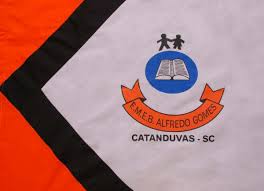 Escola Municipal de Educação Básica Alfredo GomesCatanduvas, JUNHO DE 2020.Diretora: Ivania Ap. Nora Assessora Técnica Pedagógica: Simone Andréa CarlAssessora Técnica Administrativa: Tania N. de ÁvilaProfessora: Marlí BobellaTurma: 4º ano matutino                               ENSINO RELIGIOSO1- Leia e copie no seu caderno o texto:                                               FAMÍLIAAo criar o homem e a mulher, Deus instituiu a família humana. Seus membros são pessoas iguais em dignidade. Para o bem comum de seus membros e da sociedade, a família tem responsabilidades, direitos e deveres.Através da família, nós crescemos e adquirimos condições para desenvolver o plano de Deus em nossa vida. As atitudes de respeito, serviço, ajuda e compreensão são importantes para que haja uma boa convivência. A convivência fraterna liberta a pessoa do egoísmo. Os pais são os primeiros responsáveis pela educação de seus filhos na fé, na oração e em todas as virtudes. Devem procurar atender na medida do possível as necessidades físicas e espirituais de seus filhos.Tipos e definições das famílias· Família extensa ou tradicional: Quando em um determinado local mora todos os membros de uma família ou, pelo menos, alguns deles. Como avós, avôs, tios, primos, além do pai, da mãe e dos filhos;· Família nuclear: Se resume apenas a mãe, pai e filhos. Casais recém-casados também constituem uma família nuclear, mesmo sem ter crianças na relação;· Família composta: A relação que se estabelece quando o marido e a mulher casam e têm filhos, mas em um certo período da vida acham melhor se separar através do divórcio e logo após se casam com outras pessoas, com as quais têm outros filhos. Nesse contexto chamamos isso de família composta. Sendo assim, as crianças terão duas casas, um pai e um padrasto, uma mãe e uma madrasta. Além de meio-irmão;· Família parental/monoparental: Quando só há um ascendente na família, isto é, um pai ou uma mãe. Eles podem ser os chefes do grupo familiar sem precisar de algum outro companheiro. Geralmente ocorre quando há um divórcio ou a morte de algum deles;· Família homo parental: Nesse tipo de família, pessoas do mesmo sexo (tanto homens quanto mulheres), podem se casar e ter filhos ou não;· Família comunitária: Quando muitas pessoas moram juntas e dividem a criação das crianças, não sendo uma obrigação apenas dos pais.Há também crianças que não possuem famílias, por motivos de abandono por parte dos pais ou pela morte destes, sem que a criança disponha de um parente próximo. Assim são levadas para adoção, na esperança de que alguma família os leve para casa.Em todo os casos apresentados é importante que exista amor, paciência e respeito dentro dessas constituições, pois toda família tem direitos e obrigações na formação de uma sociedade mais justa para todos.2- Após a cópia do texto, assista o vídeo: https://www.youtube.com/watch?v=QlkltVQvYiM3- Que tipo de família você possui?4- Descreva (explique como são) as pessoas que fazem parte da tua família (que moram na mesma casa):5- Pergunte aos seus pais ou responsáveis:a) Como fazer para que o amor esteja presente na vida familiar?b) Como ser bom pai e boa mãe de família? c) O ambiente que rodeia os filhos, tem também influência na sua educação, no seu modo de ver as coisas. Que papel tem a família na educação dos filhos? d) Como solucionar a falta de tempo que sentem muitos pais nos dias de hoje para estar com os filhos, para a vida familiar? Muitas vezes, quando a mãe tem um trabalho fora de casa pesam sobre ela os trabalhos da casa, e quando permanece a tempo inteiro dedicada à família, sente-se limitada nas suas possibilidades. Que diria às pessoas que experimentam estas contradições? Como conciliar a vida profissional e a familiar?6- Represente sua família, seja criativo. Pode ser com recorte e colagem, desenhos, etc.